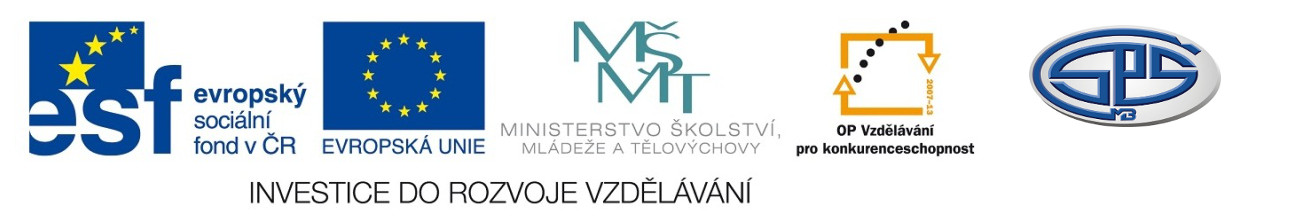 Finanční matematika  - pojmy 4RNDr. Iva LiškováStřední průmyslová školaMladá Boleslav, Havlíčkova 456CZ.1.07/1.5.00/34.0861MODERNIZACE VÝUKYAnotacePředmět: matematikaRočník: III. ročník SŠTematický celek: posloupnosti a finanční matematikaKlíčová slova: směnka, eskont směnky, cenné papíryForma: výkladDatum vytvoření: 10. 2. 2014Finanční matematika – pojmy 3V této kapitole jsou blíže vysvětleny pojmy, které se vyskytují v příkladech kapitol následujících.Cenné papíry jsou listiny, díky kterým uplatňujeme určitý nárok. Představují tedy pohledávku (peněžní nebo majetkový nárok) vlastníka cenného papíru vůči emitentovi, který cenný papír vydal. Cenný papír vytváří vztah mezi dlužníkem a věřitelem. Dlužník je ten, kdo cenný papír vystavuje a má závazek a věřitel je vlastník vystaveného cenného papíru. Bez cenného papíru nemůže věřitel požadovat vyplacení svých nároků a dlužník tedy může odepřít plnění svého závazku. Význam cenný papírů je především ten, že emitent získá finanční prostředky, které nutně potřebuje ke svému podnikání a věřitel může investovat a vytvářet zisk.Emitent (vydavatel cenného papíru) může být podnik (akcie, dluhopisy), banka (investiční certifikáty), stát (státní dluhopisy), občané (směnky, šeky), město (komunální dluhopisy).Směnka je úvěrový cenný papír, obsahující zákonem přesně stanovené údaje, ze kterého vyplývá dlužnický závazek, který dává majiteli směnky nesporné právo požadovat ve stanovenou dobu stanovenou částku. Konkrétní forma naopak stanovena není. K tomu, aby byla směnka platná musí obsahovat některé základní náležitosti:označení v textu, že jde o směnku (nadpis „směnka“ nestačí)bezpodmínečný slib zaplatit určitou peněžitou sumujméno toho, kdo má platit v případě směnky cizíjména dalších ručitelů v případě směnky vlastníúdaj splatnosti: na viděnou (při předložení) na určitý čas po viděné na určitý čas po vystavení směnky na určitý den údaj místa, kde má být placenojméno toho, komu nebo na jehož řad má být placeno (remitent)datum a místo vystavení směnky podpis výstavce (adresa není nutnou náležitostí)Pro platnou směnku není vyžadován žádný tiskopis ani úřední ověření podpisů. Směnka může být napsána ručně nebo strojem. Také je možno využít předtištěných tiskopisů, do kterých je nutno doplnit předepsané údaje.Pro platnost směnky není vyžadováno úřední ověření podpisů: Směnka má dvě základní funkce: platební a zajišťovací.Platební funkce znamená, že směnku lze použít jako platební prostředek. Majitel může směnku před okamžikem splatnosti prodat, aby tak získal peněžní prostředky. Směnka tedy v podstatě nahrazuje hotové peníze a umožňuje majiteli směnky ji proměnit v peníze.Směnka může sloužit i jako zajištění peněžitého závazku a je možno ji uplatnit poté, co povinnost na základě původního peněžitého závazku nebyla splněna.Směnky je možné rozdělit na tzv. směnky vlastní a směnky cizí:Směnka vlastní představuje závazek dlužníka zaplatit a obsahuje slovo „zaplatím“.Směnka cizí přikazuje jiné osobě, aby byla směnka uhrazena. Obsahuje slovo „zaplaťte“.Splatnost směnky může být stanovena „na viděnou“, tj. směnka se stává splatnou kdykoliv při předložení, ke kterému musí dojít nejpozději do jednoho roku po vystavení směnky. Dále může být splatnost směnky stanovena „na určitý den“, tzn., že směnka je splatná v konkrétní den na ní uvedený. Původní lhůta splatnosti však může být prodloužena. Je nutno, aby s tímto úkonem souhlasily všechny zúčastněné strany (věřitel, dlužník, případně směnečník). Před uplynutím splatnosti může být směnka odkoupena obchodní bankou. Tato situace se nazývá eskont směnky; žadateli je poskytnut tzv. eskontní úvěr.Eskont směnky je odkup směnky bankou před dnem její splatnosti. Banka si přitom sráží diskont za dobu od eskontu do splatnosti směnky a provizi z eskontu směnky (tzv. eskontní provizi).Nominální hodnota (nebo také jmenovitá hodnota) je peněžní hodnota přiřazená určité složce majetku (peněžní prostředky a ceniny, pohledávky a závazky). Je na těchto pohledávkách, bankovkách apod. udaná. Může se lišit od skutečné tržní hodnoty daného majetku.Použité zdrojeLiteratura:Odvárko, Oldřich. Úlohy z finanční matematiky pro střední školy. 1. vydání. Praha: Prometheus, 2005. ISBN 80-7196-303-8.Internet: Wikipedie: otevřená encyklopedie [online]. [cit. 2014-2-10]. Dostupné z: http://cs.wikipedia.org/wiki/Sm%C4%9BnkaHNByznys [online]. [cit. 2014-2-10]. Dostupné z: encyklopedie.byznys.ihned.cz/tagy/nominalni-hodnota-275383Cenné papíry [online]. [cit. 2014-2-10]. Dostupné z: http://www.cennypapir.cz/ 